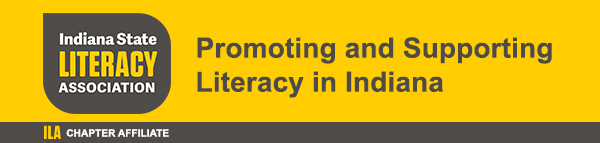 Indiana State Literacy Association Membership FormISLA Membership for Period July 1, 2018 through June 30, 2019Please Print or Type					                Name_______________________________________________________________School / Business _____________________________________________________Home Address ________________________________________________________City _____________________________ State __________	Zip Code ____________Home and/or Work/ Phone ______________________________________________  Home and/or Work E-Mail _______________________________________________Make check payable to Indiana State Literacy Association (ISLA) in the amount of $25.00.A confirmation email will be sent to you after receiving your membership dues.Send check and form to:	Julianne Houser				8526 Stand Ridge Run				Fort Wayne, IN 46825You may also join on-line at www.indianareads.org for $25.00.Julianne Houser Membership Chair260-341-5481julianne.houser@fwcs.k12.in.us